Actividades SugeridasOBJETIVO DE APRENDIZAJE OA_14DESCRIPCIÓN DE LA ACTIVIDADESDescubrir alguna regla que explique una sucesión dada y que permita hacer predicciones.3.En la siguiente tabla, descubren una regla.De acuerdo a esa regla, determinan la salida cuando la entrada es 7 y 8.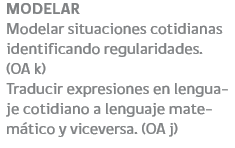 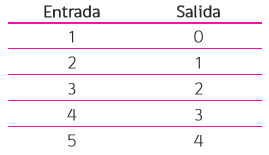 